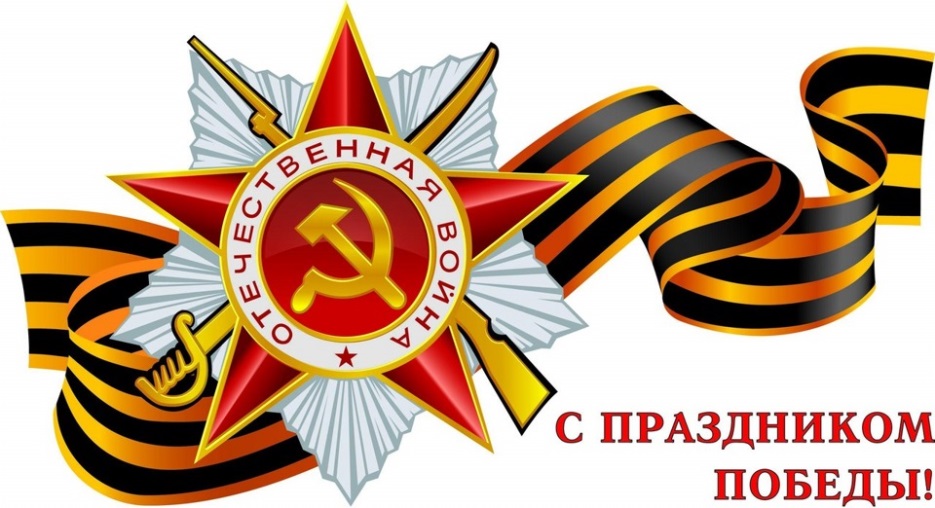 План мероприятий, посвященные Дню Победы (образовательные организации Викуловского района)№ п/пМероприятиеСроки проведенияОтветственныеПроект «Победный МАЙ»Апрель-МайМАОУ «Викуловская СОШ №1»Проект литературно-музыкальных композиций «О той весне»Апрель-МайМАОУ «Викуловская СОШ №2»Заключительное мероприятие по проекту. Победный вальс.5 мая МАОУ «Викуловская СОШ №2»Проведение субботников, экологических десантов, озеленение территории школы, благоустройство памятниковАпрель-МайАдминистрация школыКлассные руководителиАкция «Всегда есть место для доброго поступка» (оказание социально-бытовой  помощи пожилым людям)Апрель-МайАдминистрация школыКлассные руководителиКнижная выставка«Мы память сохраним о страшных тех годах»Апрель-МайПедагоги-библиотекариОформление информационных стендов «Дети-герои Великой Отечественной войны», «Лица Победы», «Женщины и война»Апрель-МайАдминистрация школыКлассные руководителиКиномарафон «Дорогами Победы»Апрель-МайАдминистрация школыКлассные руководителиПосещение выставок Викуловского народного краеведческого музея им. А.В.ДавыдоваАпрель-МайАдминистрация школыКлассные руководителиВыставка рисунков на тему «Салют Победы»АпрельВоспитатели,педагоги организаторыВсероссийская онлайн-акция «Диктант Победы»27 апреля МАОУ «Викуловская СОШ №1»Акции «Сад Памяти», «Окна Победы», «Георгиевская ленточка», «Письма Победы»1-10 маяКлассные руководителиИнтеллектуальная игра «Великая Отечественная война в фактах, лицах и искусстве»майУчитель историиПоздравление жителей села «С Днём Победы»майАдминистрация школыКлассные руководителиКонкурс чтецов «Строки, опаленные войной»майУчителя литературыКлассные руководителиСмотр строя и песни «Равнение на Победу!»майУчитель физической культурыКлассные руководителиКлассный час «Поклонимся великим тем годам»6 маяКлассные руководителиАкция «Бессмертный полк»9 маяРуководители ООМитинг «Великая победа – великая страна»8-9 маяАдминистрация школыКлассные руководителиАкция «Вахта Памяти», «Свеча памяти»8-9 маяАдминистрация школыКлассные руководителиСпортивный праздник «Будем в армии служить, будем Родину хранить»майУчитель физической культуры, руководители СГДПВСКонкурс презентаций «Герои победы в моей семье» в рамках исследовательского проекта «Стена Памяти»апрель-майАдминистрация школыКлассные руководителиФлешмоб«Громко о Победе»майАдминистрация школыКлассные руководители«Разговоры о важном»,Уроки мужества «Историческая правда»апрель-майАдминистрация школыКлассные руководители